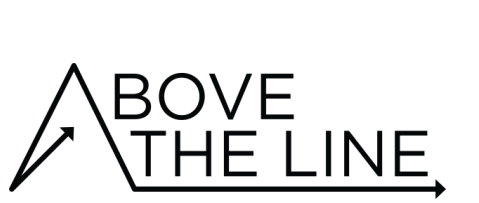 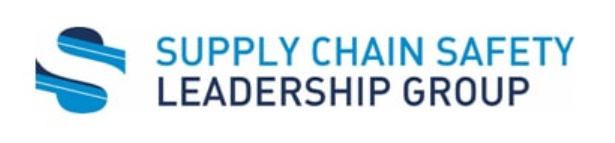 Substantial progress has been made in terms of significant risk education with the supply chain and work continues with individual organisations completing their specific risk profiles and providing an aligned Significant Risk Strategy. All contractors with a direct contractual relationship with National Highways are required to participate. This now forms part of the monthly HSW Supply Chain Performance Report.If you have missed the risk education webinars run to date you can view them on the Safety Hub here:  Significant Risk Education (highwayssafetyhub.com)And the risk profiling tool is available here: significant_risk_profiling_-_worksheet.xlsx (live.com)Risk Strategies should be developed to cover the following areas:Commitment to significant risk educationCommitment to significant risk profilingCommitment to the application of the two models (above the line and a systems approach)Commitment to significant risk leading indicators and health and safety performanceSharing the significant risk philosophy and learningRoles and responsibilitiesGovernance and continuous reviewFollow up emails and calls are being made to those organisations who have not yet sent in their risk profiling or risk strategy. Please send in completed profiles and risk strategies to: Natalie.Mansell@atkinsrealis.com 